 SEMANA DEL  07 AL 11 DE DICIEMBRE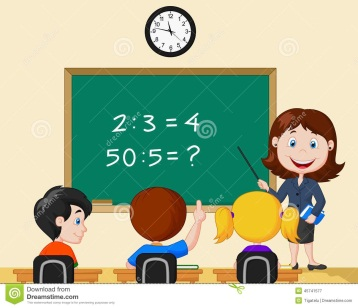 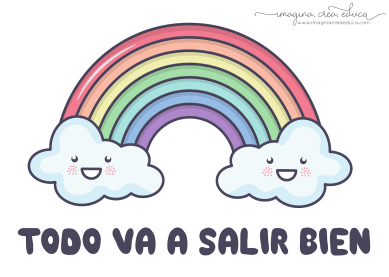  PLAN DE TRABAJOESCUELA PRIMARIA: ___________	SEGUNDO GRADO	MAESTRO (A): _________________NOTA: si aún no tienes los libros de textos, soló realiza las actividades del cuaderno.NOTA: es importante que veas las clases por la televisión diariamente para poder realizar tus actividades. ASIGNATURAAPRENDIZAJE ESPERADOPROGRAMA DE TV ACTIVIDADESSEGUIMIENTO Y RETROALIMENTACIÓNLUNES Educación SocioemocionalPropone cambios en las respuestas que ha dado a situaciones cotidianas que no le han resultado en bienestar.Utilicemos las emociones¿Sabes cómo expresar tus emociones? Responde en tu cuaderno las siguientes preguntas.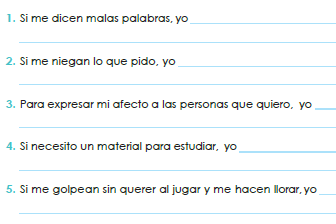 Envía evidencias de tus trabajos al whatsApp de tu maestro (a), tienes hasta las 9:00 p.m de cada día.NOTA: no olvides ponerle la fecha a cada trabajo y tú nombre en la parte de arriba.  LUNES Conocimiento del medioDescribe cambios y permanencias en los juegos, las actividades recreativas y los sitios donde se realizan.Los juegos en mi paísResponde en tu cuaderno las siguientes preguntas:¿Los juegos de tu país, serán los mismos que se juegan en otros países?Menciona un juego característico de tu país. Contesta la pagina 67 de tu libro de conocimiento.Envía evidencias de tus trabajos al whatsApp de tu maestro (a), tienes hasta las 9:00 p.m de cada día.NOTA: no olvides ponerle la fecha a cada trabajo y tú nombre en la parte de arriba.  LUNESLengua maternaExplora publicidad impresa en diferentes publicaciones y reconoce algunas de sus características: imágenes llamativas que pueden comunicar algo o solo ser ilustrativas, con textos breves o sin textoLos anuncios en nuestra comunidadInvestiga y escribe en el cuaderno:¿Qué tipos de anuncios existen?Dibuja o pega en el cuaderno un ejemplo de publicidad impresa en el cuaderno.Lee y realiza la página 54 y 55 de tu libro de español.Envía evidencias de tus trabajos al whatsApp de tu maestro (a), tienes hasta las 9:00 p.m de cada día.NOTA: no olvides ponerle la fecha a cada trabajo y tú nombre en la parte de arriba.  Vida saludableConsume alimentos saludables, considerando que un manejo adecuado de desechos disminuye el impacto en el medio ambiente.Mi huertoPiensa y escribe en tu cuaderno una solución que propongas, para disminuir el uso de desechos por alimentos que consumes en tu vida diaria.ASIGNATURAAPRENDIZAJE ESPERADOPROGRAMA DE TV ACTIVIDADESSEGUIMIENTO Y RETROALIMENTACIÓNMARTES Lengua maternaIdentifica la sonoridad de las canciones y poemas. Identifica las características de rimas y coplas.Rimas, coplas y músicaEscribe en tu cuaderno:¿Qué son las rimas?¿Qué son las coplas?¿Cuál es la diferencia entre un poema y una copla?¿Cuál es la diferencia entre una canción y una copla?Realiza la página 56 y 57 de tu libro de español.Envía evidencias de tus trabajos al whatsApp de tu maestro (a), tienes hasta las 9:00 p.m de cada día.NOTA: no olvides ponerle la fecha a cada trabajo y tú nombre en la parte de arriba.  MARTES MatemáticasEstima, mide, compara y ordena longitudes, con unidades no convencionales y el metro no graduado.Seguimos midiendoLa semana pasada medimos utilizando las cuartas (las manos), esta semana medirás con pasos.Ejemplo: el patio de mi casa mide 30 pasos.Mínimo 5 mediciones diferentes. Realiza la página 64 y 65 de tu libro de matemáticas. Envía evidencias de tus trabajos al whatsApp de tu maestro (a), tienes hasta las 9:00 p.m de cada día.NOTA: no olvides ponerle la fecha a cada trabajo y tú nombre en la parte de arriba.  MARTESFormación Cívica y ÉticaReconoce que hay personas que tienen costumbres, tradiciones y creencias di6ferentes a las suyas y manifiesta respeto por la forma en que las expresan.Las diferencias nos hacen personas únicas y valiosasRealiza un cartel donde plasmes la importancia de respetar la diversidad de costumbres y tradiciones de nuestro país. Lee y analiza la página 52 y 53 de tu libro de formación.Envía evidencias de tus trabajos al whatsApp de tu maestro (a), tienes hasta las 9:00 p.m de cada día.NOTA: no olvides ponerle la fecha a cada trabajo y tú nombre en la parte de arriba.  ASIGNATURAAPRENDIZAJE ESPERADOPROGRAMA DE TV ACTIVIDADESSEGUIMIENTO Y RETROALIMENTACIÓNMIÉRCOLES  Conocimiento del medioDistingue y sugiere reglas de convivencia que favorecen el trato respetuoso e igualitario en los sitios donde interactúa.¿Seguimos reglas al jugar? IEn tu cuaderno escribe el nombre de un juego de la actualidad y escribe 5 reglas para favorecer la convivencia sana y pacífica a la hora de jugar. Envía evidencias de tus trabajos al whatsApp de tu maestro (a), tienes hasta las 9:00 p.m de cada día.NOTA: no olvides ponerle la fecha a cada trabajo y tú nombre en la parte de arriba.  MIÉRCOLES  Lengua maternaEscribe las nuevas versiones de las rimas y coplas trabajadas atendiendo a las características de forma y contenido del tipo textual. Revisa y corrige, con ayuda del profesor, la coherencia y propiedad de sus notas: escritura convencional, ortografía.¡Rima la rima!Investiga en internet o en libros que tengas a la mano, diferentes coplas, escribe 2 diferentes en tu cuaderno.Subraya las palabras que rimen con color rojo.Realiza la página 58 de tu libro de español.Envía evidencias de tus trabajos al whatsApp de tu maestro (a), tienes hasta las 9:00 p.m de cada día.NOTA: no olvides ponerle la fecha a cada trabajo y tú nombre en la parte de arriba.  MIÉRCOLES MatemáticasEstima, mide, compara y ordena longitudes, con unidades no convencionales y el metro no graduado.¿Quién mide más?Mide a los miembros de tu familia y dibújalos del más chico de estatura al más grande, escribe sus medidas.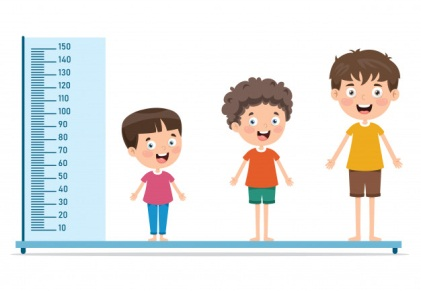 Realiza la página 66 y 67 de tu libro de matemáticas.Envía evidencias de tus trabajos al whatsApp de tu maestro (a), tienes hasta las 9:00 p.m de cada día.NOTA: no olvides ponerle la fecha a cada trabajo y tú nombre en la parte de arriba.  ASIGNATURAAPRENDIZAJE ESPERADOPROGRAMA DE TV ACTIVIDADESSEGUIMIENTO Y RETROALIMENTACIÓNJUEVESMatemáticasConstruye y describe figuras y cuerpos geométricos.¡Prismas y más prismas!En tu cuaderno dibuja los cuerpos geométricos que conozcas y escribe su nombre debajo de él.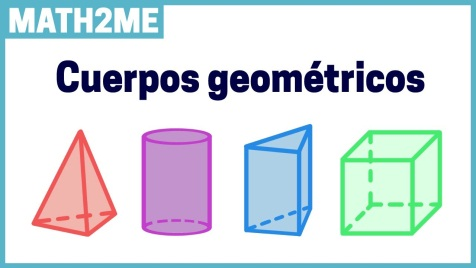 Envía evidencias de tus trabajos al whatsApp de tu maestro (a), tienes hasta las 9:00 p.m de cada día.NOTA: no olvides ponerle la fecha a cada trabajo y tú nombre en la parte de arriba.  JUEVES Conocimiento del medioDistingue y sugiere reglas de convivencia que favorecen el trato respetuoso e igualitario en los sitios donde interactúa.¿Seguimos reglas al jugar? 2Crea un reglamento en tu cuaderno para ti y tus amigos a la hora de jugar, inventa las reglas que creas conveniente para mejorar la convivencia al momento de jugar.Contesta la pagina 68 de tu libro de conocimiento.Envía evidencias de tus trabajos al whatsApp de tu maestro (a), tienes hasta las 9:00 p.m de cada día.NOTA: no olvides ponerle la fecha a cada trabajo y tú nombre en la parte de arriba.  JUEVES Lengua maternaEn equipos escribe textos, atendiendo la función social que cumplen dichos textos.Ko’one’ex baaxal ¡Vamos a jugar!Inventa una copla en tu cuaderno, recuerda que es una composición poética, la cual tiene ritmo y algunas rimas. Están compuestas por cuatro versos.Envía evidencias de tus trabajos al whatsApp de tu maestro (a), tienes hasta las 9:00 p.m de cada día.NOTA: no olvides ponerle la fecha a cada trabajo y tú nombre en la parte de arriba.  ASIGNATURAAPRENDIZAJE ESPERADOPROGRAMA DE TV ACTIVIDADESSEGUIMIENTO Y RETROALIMENTACIÓNVIERNESSesión Ordinaria delConsejo Técnico EscolarSesión Ordinaria delConsejo Técnico EscolarSesión Ordinaria delConsejo Técnico EscolarSesión Ordinaria delConsejo Técnico EscolarEnvía evidencias de tus trabajos al whatsApp de tu maestro (a), tienes hasta las 9:00 p.m de cada día.NOTA: no olvides ponerle la fecha a cada trabajo y tú nombre en la parte de arriba.  